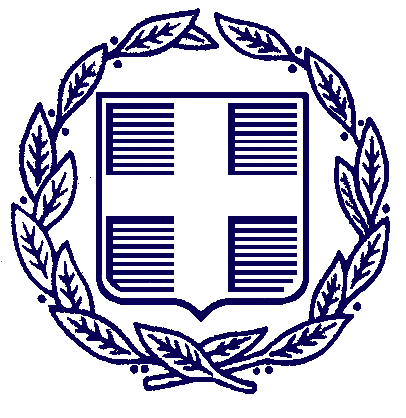 ΕΛΛΗΝΙΚΗ ΔΗΜΟΚΡΑΤΙΑΝΟΜΟΣ ΧΙΟΥΔΗΜΟΣ ΧΙΟΥΔΙΕΥΘΥΝΣΗ ΠΡΟΓΡΑΜΜΑΤΙΣΜΟΥ, ΟΡΓΑΝΩΣΗΣ ΚΑΙ ΠΛΗΡΟΦΟΡΙΚΗΣΤμήμα Προγραμματισμού Ανάπτυξης και Οργάνωσης Έκδοση Πιστοποιητικών Ενεργειακής Απόδοσης (Π.Ε.Α.) δημοτικών κτιρίων»Κωδ. Προϋπ/σμού: 00-6117.001Χρηματοδότηση: Δήμος ΧίουΜΕΛΕΤΗ«Έκδοση Πιστοποιητικών ΕνεργειακήςΑπόδοσης (Π.Ε.Α.)Δημοτικών κτιρίων»Προϋπολογισμού:  962,8 ευρώCPV: 71314300-5(Υπηρεσίες Παροχής Συμβουλών σχετικά με την Ενεργειακή Απόδοση)ΙΟΥΛΙΟΣ 2019ΕΛΛΗΝΙΚΗ ΔΗΜΟΚΡΑΤΙΑΝΟΜΟΣ ΧΙΟΥΔΗΜΟΣ ΧΙΟΥΔΙΕΥΘΥΝΣΗ ΠΡΟΓΡΑΜΜΑΤΙΣΜΟΥ, ΟΡΓΑΝΩΣΗΣ ΚΑΙ ΠΛΗΡΟΦΟΡΙΚΗΣΤμήμα Προγραμματισμού Ανάπτυξης και ΟργάνωσηςΈκδοση Πιστοποιητικών Ενεργειακής Απόδοσης (Π.Ε.Α.) δημοτικών κτιρίων»Κωδ. Προϋπ/σμού: 00-6117.001Χρηματοδότηση: Δήμος ΧίουΠροϋπολογισμού: 962,80 ευρώΤΕΧΝΙΚΗ  ΕΚΘΕΣΗΑντικείμενο της παρούσας μελέτης είναι η ενεργειακή επιθεώρηση που στοχεύει στην αποτύπωση της ενεργειακής συμπεριφοράς των εξεταζόμενων κτιρίων και τεκμηριώνεται με την έκδοση Πιστοποιητικού Ενεργειακής Απόδοσης (ΠΕΑ) και την καταγραφή της κατανάλωσης πρωτογενούς ενέργειας (σε kwh/m2/έτος) από Μηχανικό μέλος του Μητρώου Ενεργειακών Επιθεωρητών και αφορά στα παρακάτω δημοτικά ακίνητα : 1.Πλατεία Βέσσας (καφενείο)2.Απλωταριάς 67 (πρώην φαρμακείο)3.Ισόγειο Κοινοτικού Γραφείου Λαγκάδας4.Πλατεία Ταξιαρχών Μεστά (πρώην καφενείο )5.Απλωταριάς 64 (γωνία )6.Διαμέρισμα Α3 Γεμέλικο Καρδαμύλων7.Βενιζέλου 75 (πρώην ποδηλατάδικο)8.Πιραμά, πρώην κοινοτικό γραφείοσυνολικής επιφάνειας 633 τ.μ. Η επιθεώρηση θα διενεργηθεί σύμφωνα με τις διατάξεις του Κανονισμού Ενεργειακής Απόδοσης Κτιρίων (ΚΕΝΑΚ) και του Ν. 4122/2013 προκειμένου να γίνει κατάταξη κάθε κτιρίου σε ενεργειακή κατηγορία και να γίνουν συστάσεις  για  την  βελτίωση  της  ενεργειακής  απόδοσής  του. H ανάθεση της υπηρεσίας ενεργειακών επιθεωρήσεων-έκδοση ΠΕΑ θα γίνει σύμφωνα με το άρθρο 118 του Ν. 4412/2016, με απευθείας ανάθεση ύστερα από αποστολή σχετικής πρόσκλησης εκδήλωσης ενδιαφέροντος σε έναν ή περισσότερους επιθεωρητές για το σύνολο ή μέρος της υπηρεσίας.Η προαναφερθείσα υπηρεσία έχει ενταχθεί στο Τεχνικό Πρόγραμμα και στον Προϋπολογισμό του Δήμου για το έτος 2017 με ΚΑ 00.6117.001, τίτλο «Λοιπές αμοιβές εκτελούντων ειδικές υπηρεσίες με την ιδιότητα του ελεύθερου επαγγελματία» και πίστωση 962,80 €.Ο συνολικός προϋπολογισμός της παρούσας μελέτης ανέρχεται στο ποσό των962,80 € μαζί με 17 % ΦΠΑ.Ο Συντάξας ΘΕΩΡΗΘΗΚΕ                     Ο Προϊστάμενος της ΔιεύθυνσηςΦυριππή Δέσποινα                                                 Τσιπουρλής Νικόλαος Μηχανολόγος Μηχανικός 				      Αρχιτέκτων ΜηχανικόςΕΛΛΗΝΙΚΗ ΔΗΜΟΚΡΑΤΙΑ 	                               Έκδοση Πιστοποιητικών ΝΟΜΟΣ ΧΙΟΥ                                                         Ενεργειακής Απόδοσης (Π.Ε.Α.)  ΔΗΜΟΣ ΧΙΟΥ                                                         δημοτικών κτιρίων» ΔΙΕΥΘΥΝΣΗ ΠΡΟΓΡΑΜΜΑΤΙΣΜΟΥ, ΟΡΓΑΝΩΣΗΣ ΚΑΙ ΠΛΗΡΟΦΟΡΙΚΗΣ                        Κωδ. Προϋπ/σμού: 00-6117.001Τμήμα Προγραμματισμού Ανάπτυξης                    Χρηματοδότηση: Δήμος Χίουκαι ΟργάνωσηςΕΝΔΕΙΚΤΙΚΟΣ ΠΡΟΥΠΟΛΟΓΙΣΜΟΣ										ΘΕΩΡΗΘΗΚΕ            Ο Συντάξας                                               Ο Προϊστάμενος της Διεύθυνσης	Φυριππή Δέσποινα                                               Τσιπουρλής Νικόλαος Μηχανολόγος Μηχανικός 				          Αρχιτέκτων Μηχανικός            ΕΛΛΗΝΙΚΗ ΔΗΜΟΚΡΑΤΙΑ 	                               Έκδοση Πιστοποιητικών ΝΟΜΟΣ ΧΙΟΥ                                                         Ενεργειακής Απόδοσης (Π.Ε.Α.)  ΔΗΜΟΣ ΧΙΟΥ                                                         δημοτικών κτιρίων» ΔΙΕΥΘΥΝΣΗ ΠΡΟΓΡΑΜΜΑΤΙΣΜΟΥ, ΟΡΓΑΝΩΣΗΣ ΚΑΙ ΠΛΗΡΟΦΟΡΙΚΗΣ                               Κωδ. Προϋπ/σμού: 00-6117.001   Τμήμα Προγραμματισμού Ανάπτυξης                         Χρηματοδότηση: Δήμος Χίουκαι Οργάνωσης Γ  Ε  Ν  Ι  Κ  Η    Σ  Υ  Γ  Γ  Ρ  Α  Φ  Η    Υ  Π  Ο  Χ  Ρ  Ε  Ω  Σ  Ε  Ω  Ν   Αρθρο  1ο Αντικείμενο της παρούσας συγγραφής υποχρεώσεων είναι η «Έκδοση Πιστοποιητικών Ενεργειακής Απόδοσης (Π.Ε.Α.) δημοτικών κτιρίων» του Δήμου Χίου. Αρθρο  2ο Ισχύουσες διατάξειςΗ διενέργεια της υπηρεσίας διέπεται από τις διατάξεις:1) Τις διατάξεις του άρθρου 58 του Ν. 3852/2010.2) Τις διατάξεις του άρθρου 118 του Ν. 4412/2016. 3) Τις διατάξεις της παρ. 9 του άρθρου 209 του Ν. 3463/2006, όπως προστέθηκε με την παρ. 13 του άρθρου 20 του Ν. 3731/2008 και διατηρήθηκε σε ισχύ με την περίπτωση 38 της παρ. 1 του άρθρου 377 του Ν. 4412/2016.4) Την παρ. 4 του άρθρου 209 του Ν. 3463/2006, όπως αναδιατυπώθηκε με τηνπαρ. 3 του άρθρου 22 του Ν. 3536/2007.5) Την  αναγκαιότητα  της  δαπάνης  «Ενεργειακή  αναβάθμιση  δημοτικών  κτιρίων».6) Τον Κανονισμό Ενεργειακής Απόδοσης Κτιρίων (ΚΕΝΑΚ), όπως αυτός εγκρίθηκε με την Δ6/Β/οικ.5825/30-03-2010 Κοινή Απόφαση των Υπουργών Οικονομικών και ΥΠΕΚΑ (ΦΕΚ 407/Β´) και ισχύει.7) Τις σχετικές Τεχνικές Οδηγίες (ΤΟΤΕΕ) όπως τροποποιήθηκαν με την Υ.Α. του Υ.Π.Ε.Κ.Α. με αριθμ. οικ. 2618/23.10.2014 (ΦΕΚ Β´ 2945) για την «Έγκριση και εφαρμογή των Τεχνικών Οδηγιών ΤΕΕ για την Ενεργειακή Απόδοση Κτιρίων» και ισχύουν.8) Το άρθρο 54 του Ν. 4409/2016 ή όπως προβλέπεται με τις μεταβατικές διατάξεις (άρθρο 58) του ίδιου Νόμου.9) Την  υπ.  αριθμ.  189/2017 και 363/2017 απόφαση  της  Οικονομικής  Επιτροπής για έγκριση υποβολής αιτήματος για έκδοση ΑΑΥ και ψήφιση πίστωσης για   την Έκδοση Πιστοποιητικών Ενεργειακής Απόδοσης (Π.Ε.Α.) δημοτικών και σχολικών κτιρίων 10)Την Απόφαση Δημοτικού Συμβουλίου για την  Πρόταξη στο Τεχνικό Πρόγραμμα και έγκριση εκτέλεσης της υπηρεσίας Έκδοση Πιστοποιητικών Ενεργειακής Απόδοσης (Π.Ε.Α.) δημοτικών και σχολικών κτιρίωνΗ υπηρεσία εντάσσεται στον κωδικό Κ.Α. 00-6117.001 με τίτλο «Λοιπές αμοιβές εκτελούντων ειδικές υπηρεσίες με την ιδιότητα του ελεύθερου επαγγελματία» του προϋπολογισμού του Δήμου οικονομικού έτους 2017. Άρθρο  3ο Συμβατικά ΤεύχηΤα συμβατικά τεύχη κατά σειρά ισχύος είναι:α)  Η Πρόσκληση Εκδήλωσης Ενδιαφέροντος β)  Το Τιμολόγιο Προσφοράς του αναδόχουγ)  Ο Ενδεικτικός προϋπολογισμόςδ)  Η Ειδική Συγγραφή Υποχρεώσεων ε)  Η Γενική Συγγραφή Υποχρεώσεωνστ) Η Τεχνική περιγραφή Άρθρο  4ο Τρόπος εκτέλεσης της υπηρεσίαςΗ εκτέλεση της υπηρεσίας αυτής θα πραγματοποιηθεί με απευθείας ανάθεση με απόφαση  Δημάρχου. Άρθρο  5ο ΣύμβασηΟ  ανάδοχος  της  εκτέλεσης  της  υπηρεσίας,  μετά  την  κατά  νόμο  έγκριση  του αποτελέσματος,   υποχρεούται  να  προσέλθει  σε  ορισμένο  τόπο   και  χρόνο,   μεκοινοποίηση έγγραφης ειδοποίησης σε αυτόν, να υπογράψει την σύμβαση σύμφωνα μετο άρθρο 103 παρ.1 του Ν.4412/2016.  Άρθρο  6ο Χρόνος εκτέλεσης υπηρεσίαςΟ χρόνος εκτέλεσης της υπηρεσίας ορίζεται σε δύο μήνες. Άρθρο  7ο Τρόπος πληρωμήςΓια την εκτέλεση της υπηρεσίας η αμοιβή του αναδόχου θα καταβληθεί ύστερα από έκδοση του σχετικού παραστατικού.Στο ποσό της αμοιβής συμπεριλαμβάνονται οι βαρύνοντες τον εντολοδόχο φόροι και βάρη. Η αμοιβή δεν υπόκειται σε καμία αναθεώρηση για οποιοδήποτε λόγο και αιτία καιπαραμένει σταθερή και αμετάβλητη καθ΄ όλη την διάρκεια ισχύος της εντολής.Άρθρο  8ο Έκπτωση του αναδόχουΕφ’ όσον υπάρξει αδικαιολόγητη υπέρβαση της συμβατικής προθεσμίας εκτέλεση της υπηρεσίας ή ο ανάδοχος δεν συμμορφώνεται προς τις κάθε είδους υποχρεώσεις του,μπορεί  να  κηρυχθεί  έκπτωτος,  σύμφωνα  με  τις  διατάξεις  του  άρθρου  160  τουΝ.4412/2016. Άρθρο  9ο Πλημμελής εκτέλεση υπηρεσίαςΕάν η εκτέλεση της υπηρεσίας δεν είναι σύμφωνα με τους όρους της σύμβασης, ο ανάδοχος υποχρεούται να αποκαταστήσει ή να βελτιώσει τα όποια λάθη διαπιστωθούν,σύμφωνα με τις υποδείξεις της υπηρεσίας. Άρθρο  10ο Φόροι, τέλη, κρατήσειςΟ ανάδοχος υπόκειται σε όλους, τους βάσει των κείμενων διατάξεων, φόρους, τέλη και κρατήσεις, που θα ισχύουν κατά την ημέρα της διενέργειας του διαγωνισμού. Ο Φ.Π.Α. βαρύνει τον Ο.Τ.Α. Άρθρο  11ο Επίλυση διαφορώνΟι  διαφορές  που  θα  εμφανισθούν  κατά  την  εφαρμογή  της  σύμβασης,  επιλύονται σύμφωνα με τις ισχύουσες διατάξεις. Άρθρο  12ο Προσωρινή και οριστική ΠαραλαβήΗ προσωρινή παραλαβή, θα γίνει από την οικεία επιτροπή, παρουσία του αναδόχου. 									        ΘΕΩΡΗΘΗΚΕΟ Συντάξας  						Ο Προϊστάμενος της ΔιεύθυνσηςΦυριππή Δέσποινα                                                         Τσιπουρλής Νικόλαος Μηχανολόγος Μηχανικός 				          Αρχιτέκτων Μηχανικός            ΠΕΡΙΓΡΑΦΗΜΟΝΑΔΑΠΟΣΟΤΗΤΑΤΙΜΗ ΜΟΝΑΔΑΣΔΑΠΑΝΗ (ΕΥΡΩ)1Πλατεία Βέσσας (καφενείο)τ.μ401,3052,002Απλωταριάς 67 (πρώην φαρμακείο)τ.μ901,30117,003Ισόγειο Κοινοτικού Γραφείου Λαγκάδαςτ.μ1251,30162,504Πλατεία Ταξιαρχών Μεστά (πρώην καφενείο )τ.μ801,30104,005Απλωταριάς 64 (γωνία )τ.μ251,3032,506Διαμέρισμα Α3 Γεμέλικο Καρδαμύλωντ.μ1101,30143,007Βενιζέλου 75 (πρώην ποδηλατάδικο)τ.μ1251,30162,508Πιραμά, πρώην κοινοτικό γραφείοτ.μ381,3049,40ΣΥΝΟΛΟ822,90ΦΠΑ 17%                                             139,90ΤΕΛΙΚΟ ΣΥΝΟΛΟ   962,80